Instructions for authors OF INTERNATIONAL CONFERENCE on science, technology and humanityIbn Sina1, Rene Descartes2, Ibn Rushd1, Aristóteles31University of Baghdad, Faculty of Phylosophy,River Tigris 15, Baghdad 20112, Iraq2Universite Paris, Center for MetaphysicsEiffel Tower 2, Paris 90112, France3University of Athens, Faculty of EngineeringMain Street 10, Athens 11990, Greeksina@baghdad.ac.ir (Ibn Sina)Abstract This is the conference paper formatting layout. The authors are encouraged to use this format for typesetting of the abstracts that will be used in the reviewing procedure. Paper and abstract should be written in English. The minimum length of the final paper is 5 pages and the maximum is not limited. The abstract should be no more than 200 words long, and no more than five comma-separated keywords should be used. Only corresponding author's e-mail should appear in the first page. Abstracts and final papers should be submitted through our conference system at http://iseth.ums.ac.id/submit/. The paper will appear in the proceeding without reformatting, therefore, the authors are kindly asked to follow the instructions as strictly as possible. The first page of the final paper will directly appear in the book of abstracts, therefore, title, authors, corresponding author's e-mail address, abstract, keywords, and presenting author's biography must not exceed one page! Full papers will be published on a seminar proceeding. Keywords: integration, science, Islam, extended abstract, final-paper formattingPresenting Author’s biographyIbn Sina. A short professional biography of the presenting author should be put here, starting with the presenting author's name. The length of the presenting author's biography is limited with the remaining space on the first page. To the right of the biography text a picture of the presenting author should appear. It is assumed that only one of the authors makes presentation, so only one biography and one picture should be put here.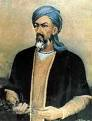 GeneralThe whole paper should be written in English on A4 paper with 2.5 cm margins on all sides in Times New Roman Font. Pages must not be numbered and no text should appear in the footnote or header.The first page should start with the title (font size 20pt, uppercase, centered, 1cm below upper margin). Next, the comma separated list of authors' names should appear (font size 12pt, bold, 12pt below title, centered). The authors' names should be followed by the authors' affiliations (font size 12pt, 12pt below authors' names, centered). If authors come from different organizations, the affiliations have to be separated by new-line character and superscripts should be used for linking authors and affiliations. Below the affiliations, corresponding author's e-mail should be put (font size 12pt, italic, 6pt below affiliations, centered). Abstract title should be placed next (font size 12pt, bold, centered, 12pt below the corresponding author's address). The abstract text should appear in a single column below the abstract title (font size 12pt, 12pt below the abstract title, justified). Keywords should be written below the abstract (font size 12pt, bold, 12pt below the abstract, justified). Below the keywords the presenting author's biography should be placed, starting with the title "Presenting Author's Biography" (font size 12pt, bold, 12pt below the keywords, left-justified). The biography text should be written below. (font size 12pt, 6pt below the biography title, justified, right margin 3.5 cm). A 0.5 cm off the right text margin, a picture of the presenting author should appear (3 x 4cm).The text in the following pages should be formatted in one column. The text should be written in 11pt font size with single line spacing.Paragraphs should be separated with 6pt space and should not be indented at the beginning.Sections and subsectionsSection titlesSection titles should be consecutively numbered and written in 12pt, bold, Times New Roman font with 12pt of additional space before and after title.Subsection titlesSubsection and lower level titles should be written in 11pt, bold Times New Roman font with 6pt of additional space before and after title. Numbered subsection should not go to more than two nested sub-levels.Figures, tables, and equationsAll figures should be referred to in text with Fig. N, tables with Tab. N and equations with Eq. N, where N is consecutive number of the referred object.FiguresFigures should be of sufficient quality for camera ready papers. They should preferably fit within column; however, if absolutely necessary they can stretch over both columns. The captions should be numbered consecutively with Arabic numerals and written in 10pt, Times New Roman font and centered below the graphics, as shown in Fig. 1.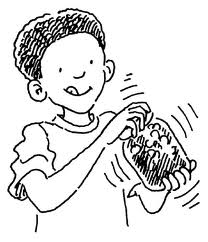 Fig. 1 Science is funTablesFor Tables, similar rules apply as for Figures, except that the caption is placed above the table. The sample can be seen in Tab. 1. Tab. 1 Sample of a tableEquationsEquations should be numbered consecutively at the right side of the equation. Numbers should be put in brackets and written in 11pt font size, as shown in Eq. (1).		(1)References and citationsAll references should be written in order of citation and written as numbered list at the end of the paper with 11 pt font size, following the citation IEEE style. Authors are encouraged to use reference manager such as Mendeley, Endnote, Jabref, or other similar applications. All items should be numbered with Arabic numerals and placed inside square brackets. The text should be 0.6cm indented with respect to the right margin and 0.6 tab character should be placed between item number and the start of the text. Literature items should be cited in text with their numbers within square brackets like [1] or [2, 3, 4, 5]. References should be listed as follows: article in journal is shown in [1], book is shown in [2], book chapter or conference paper is shown in [3], technical report or manual is shown in [4], and web page is shown in [5] (list of references is defined with style References in this template).References[1] Y. Zeng and S. Yao. Understanding design activities through computer simulation. Advanced Engineering Informatics, 23:294-308, 2009.[2] J. Kampf. Advanced Ocean Modelling Using Open-Source Software. Springer, 2010.[3] S. Entwisle, S. Ramakrishnan and E. Kendall. Model-Driven Exception Management Case Study.     In M Ramachandran and R. A. de Carvalho, Handbook of Research on Software Engineering and Productivity Technologies: Implications of Globalization, page 153-173, Engineering Science Reference, 2010.[4] Mathworks. Using Matlab version 5. The Mathworks Inc., Natick, 1998.[5] http://en.wikipedia.org/wiki/IslamNAB1215534413160311